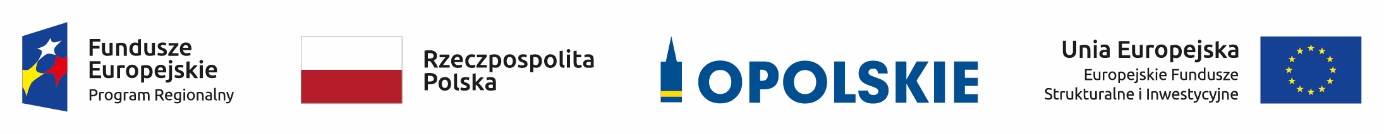 Projekt współfinansowany przez Unię Europejską ze środków Europejskiego Funduszu Społecznego oraz środków budżetu województwa opolskiego w ramach pomocy technicznej Regionalnego Programu Operacyjnego Województwa Opolskiego na lata 2014-2020Opole, dnia 01.12.2022 r.Zamawiający:Województwo Opolskie z siedzibą:Urząd Marszałkowski Województwa Opolskiego ul. Piastowska 14, 45 – 082 OpolePostępowanie nr DOA-ZP.272.33.2022Ogłoszenie nr 2022/BZP 00379889/01 z dnia 2022-10-06INFORMACJA O WYBORZE NAJKORZYSTNIEJSZEJ OFERTYDotyczy:  postępowania o udzielenie zamówienia publicznego w trybie podstawowym (bez negocjacji) na podstawie: art. 275 pkt 1 pn.: „Gadżety promocyjne na potrzeby wdrażania Regionalnego Programu Operacyjnego Województwa Opolskiego na lata 2014-2020, w tym materiały szkoleniowe i konferencyjne”.Działając na podstawie art. 253 ust. 2 ustawy z 11 września 2019 r. – Prawo zamówień publicznych (t.j. Dz. U. z 2022 r. poz. 1710 ze zm.) – dalej: ustawa Pzp, Zamawiający informuje, że dokonał wyboru oferty najkorzystniejszej. Jako ofertę najkorzystniejszą uznano ofertę nr 6, złożoną przez wykonawcę:PROMOBAY BRZOSKOWSKI KAMAJ SPÓŁKA JAWNAul. Słowiańska 55c, 61-664 PoznańUzasadnienie prawne: Zgodnie z art. 239 ust. 1 i 2 ustawy Pzp Zamawiający wybrał najkorzystniejszą ofertę na podstawie kryteriów oceny ofert określonych w dokumentach zamówienia – Specyfikacji Warunków Zamówienia (SWZ). Uzasadnienie faktyczne: Przedmiotowa oferta została sporządzona zgodnie z wymaganiami Zamawiającego i wpłynęła w określonym terminie. Ponadto uzyskała najkorzystniejszy bilans punktów w oparciu o ustalone kryteria, a Wykonawca spełnił wszystkie warunki określone przez Zamawiającego w SWZ.Wykaz złożonych ofert wraz z uzyskaną punktacją:Z upoważnienia Zarządu Województwa Opolskiego/podpis nieczytelny/Marcin PuszczDyrektor Departamentu Organizacyjno - Administracyjnego                                                                                               …………………………………………………………………Kierownik zamawiającego lub osobaupoważniona do podejmowania czynności 
w jego imieniuNumer ofertyWykonawca(nazwa albo imię i nazwisko, siedziba albo miejsce zamieszkania (…))Kryterium nr  1 - Cena  zamówienia: waga 60% przyznana punktacjaKryterium nr  1 - Cena  zamówienia: waga 60% przyznana punktacjaKryterium nr 2 -Termin realizacji: 
waga 20%przyznana punktacjaKryterium nr 3 społeczne– zatrudnienie osób niepełnosprawnych do realizacji zamówienia:
waga 20%przyznana punktacjaŁączna punktacjaPPHU „LIR” ELŻBIETA ZAJET AL. GRUNWALDZKA 282-300 ELBLĄG32,66 pkt 20,00 pkt 20,00 pkt0,00 pkt52,66 pktSTUDIO SIEDEM ŻÓŁTOWSKI GRZEGORZUL. MYŚLENICKA 186 30-698 KRAKÓWOferta odrzucona – nie podlega ocenieOferta odrzucona – nie podlega ocenieOferta odrzucona – nie podlega ocenieOferta odrzucona – nie podlega ocenieOferta odrzucona – nie podlega ocenieAGENCJA REKLAMOWA SOLDIES DOMINIK MAŚLERZDROGINIA 320 32-400 MYŚLENICE51,06 pkt51,06 pkt 20,00 pkt0,00 pkt71,06 pktINTERMEDIA PAWEŁ KĘDZIERSKIUL. SPÓŁDZIELCZA 1709-407 PŁOCK60,00 pkt60,00 pkt10,00 pkt20,00 pkt90,00 pktMIKODRUK COMPUTER S.C. JACEK I SYLWIA MIKOŁAJCZYKUL. PTOLEMEUSZA 23 62-800 KALISZOferta odrzucona – nie podlega ocenieOferta odrzucona – nie podlega ocenieOferta odrzucona – nie podlega ocenieOferta odrzucona – nie podlega ocenieOferta odrzucona – nie podlega oceniePROMOBAY BRZOSKOWSKI KAMAJ SPÓŁKA JAWNAUL. SŁOWIAŃSKA 55C, 61-664 POZNAŃ54,77 pkt54,77 pkt20,00 pkt20,00 pkt94,77 pktAGENCJA PROMOCYJNA STYLLE S.C. I.KOSAKOWSKA A.KASPRZAKUL. MAKSYMILIANA GARSTECKIEGO 10,60-682 POZNAŃOferta odrzucona – nie podlega ocenieOferta odrzucona – nie podlega ocenieOferta odrzucona – nie podlega ocenieOferta odrzucona – nie podlega ocenieOferta odrzucona – nie podlega ocenieAGENCJA REKLAMY EUREKA PLUS B. FEDOROWICZ R. FEDOROWICZUL. 3 MAJA 11/1035-030 RZESZÓW50,73 pkt50,73 pkt20,00 pkt20,00 pkt90,73 pktRED FLAMINGO KRZYSZTOF BUDZYŃSKIKLEBARK MAŁY 15A, 10-687 OLSZTYNOferta odrzucona – nie podlega ocenieOferta odrzucona – nie podlega ocenieOferta odrzucona – nie podlega ocenieOferta odrzucona – nie podlega ocenieOferta odrzucona – nie podlega oceniePRACOWNIA REKLAMY „AD”, HALINA ZALEŃSKAUL. MYŚLIWSKA 6830-718 KRAKÓW47,77 pkt47,77 pkt20,00 pkt20,00 pkt87,77 pktGOMA MARIUSZ MARKUTUL. MIRECKIEGO 1337-450 STALOWA WOLAOferta odrzucona – nie podlega ocenieOferta odrzucona – nie podlega ocenieOferta odrzucona – nie podlega ocenieOferta odrzucona – nie podlega ocenieOferta odrzucona – nie podlega ocenie